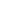 Марина Цветаева ФОРТУНАПьеса в пяти картинах, в стихах
ЛИЦААрман-Луи граф Бирон-Гонто, герцог Лозэн, белокурый, сэвр. В 1-й картине вне возраста, ибо в колыбели, во 2-й - 17 лет, в 3-й - 28 лет, в 4-й - 29 лет, в 5-й, придерживаясь буквы закона, - 46 лет. Но Лозэн не придерживался буквы закона.

Госпожа фортуна, в образе маркизы де Помпадур - возраст Фортуны.

Маркиза д'Эспарбэс, 23 года.

Княгиня Изабэлла Чарторийская, 30 лет.

Мария-Антуанэтта, королева французов, 20 лет.

Клэрэтта, служанка 17 лет.

Розанэтта, дочка привратника, 16 лет.

Нянюшка, в 1-й картине - 60 лет, в 3-й - 88 лет.

Дворецкий, старик.

Палач, во цвете лет.Au Dieu - mоn amе
Моn corps - au Roi,
Mon coeur - aux Dames,
L'honneur - pour moi.

Старинный девиз 3
КАРТИНА ПЕРВАЯРОГ ИЗОБИЛИЯCe fut dons á la cour et pour
ainsi dire sur les genoux de la
maоtresse du Roi que se passérent,
les premiéres années de mоn enfance...

Duc de Lauzun. Mémoires 4Встреча происходит 13 апреля 1747 года, в Париже, в отеле графов Биронов-Гонто. Графская детская. Ранний возраст. Свечи. В кружевном облаке колыбели покоится новорожденный граф Арман-Луи Бирон-Гонто, будущий герцог Лозэн. У бельевого шкафчика Нянюшка и Дворецкий беседуют.
ДворецкийКак наша графиня?НянюшкаСлаба, - судьба.ДворецкийА маленький графчик наш?НянюшкаГрафчик - спит.
Сыт и спит, - и такой красавчик!
Ну хоть сейчас под стекло - и в шкафчик!
Ангел!ДворецкийА сам?

НянюшкаНе сболтни при ком!
Вижу я это - бочком, бочком -
С требником, - даром что нам неровня!
В черную дверку...ДворецкийНикак в часовню?НянюшкаИ о сю пору там.ДворецкийНу, дела!НянюшкаА как в уборной его мела,
Под шифоньеркою - царь небесный! -
Весь-то в клочочках - парик воскресный!
Еле опомнилась.ДворецкийЗнать, любил,
Коли парик из-за них сгубил.
Жалко графинюшку.НянюшкаСущий ангел!
Ни о каком-то там ихнем ранге
Сроду не знала, - шалит, поет,
Старою мамой меня зовет.
"С первым сынком вас", - я ей намедни,
"С первым-то графа, меня - с последним".
И зарыдала. Потом меня
Пальчиком манит: "Ему коня,
Няня, купи, да из жести шпагу.
Да ни на шаг от него! Ни шагу!
Вырасти верного мне слугу.
Господу Богу и королю".(Глядя на ребенка.)Даже и сонный смеется! Живчик!
Ангельчик! В маму пошел! Счастливчик!
Ротик-то! Носик-то! - Весь с кулак!
Так бы и съела тебя! Уж как
С ней мы мечтали об этом сыне!
Всех-то невест...Входит Слуга.СлугаОтошла графиня.ДворецкийЦарствие божье!(Выходит.)НянюшкаВенец. Конец.(Плача.)Я ж снаряжала их под венец!
Солнышко! Боженька! Ангел кроткий!(Над колыбелью.)Вот мы с тобою, сынок, сиротки.
Спи, богоданный сыночек мой!
Я побаюкаю, - не впервой...(Поет.)Люлька вправо,
Люлька влево.
А у нас с короной - метки.
Будем мы, как наши предки,
С королем ходить на приступ,
И на бал - с королевой.
- Люлька вправо,
Люлька влево. -С королем - на охоту,
С королевой - на ужин.
А кому мальчик нужен?
- Люлька вправо,
Люлька влево. -
Королевам он нужен,
Королям, королевам.Даст ему королева
С бел-груди своей розу.
"Вспомяни мою розу".
- Люлька вправо,
Люлька влево. -
"Как настанет час грозный
Королям, королевам..."
Люлька вправо - и влево,
Люлька вправо - и влево...(Засыпает, во сне роняет чепец.)Влетает шелковым розовым вихрем Фортуна,
во образе маркизы де Помпадур.ФортунаВсе спят, одна в ночи спешит
Моя крылатая стопа.
Как райские врата - мой взгляд,
А говорят, что я слепа.(Наклоняясь над колыбелью.)Здравствуй, дитя!
Царствуй, дитя!Нянька спит, мамка спит,
Мать лежит, не дыша.
Но Фортуна пришла, -
Будешь цел, будешь сыт!По кустам - терновника
Смело беги - босым!
Ты Фортуны сын
И любовник.
Розовой пылью
Глазки тебе засыплю,
Розовой цепью
Ножки тебе опутаю...(Подымает над головой рог изобилия.)Рог изобилия - взвейся!
Лейтесь рдяным потоком
Розы в сию колыбель.(Колыбель скрывается под розами. Ловя на лету прекраснейшую, последнюю - и грозя ей пальчиком.)Роза, роза,
Спрячь занозу!
Мальчик, бойся
Тронной розы!
Роза - кровь,
Роза - плен,
Роза - рок непреклонный!
Рви все розы, но тронной
Розы - бойся, Лозэн!Может стать
В страшный час
Роза - смертною ризой...(К нянюшке, которая только что проснулась и еще не понимает, в чем дело.)Что, няня, выспались?Нянюшка(всплескивая руками)Святой Исус! Маркиза
Де Помпадур! А я-то без чепца!(Торопливо надевает чепец.)
Маркиза Де ПомпадурПока вы спали, вашего птенца
Я побаюкала...Нянюшка(со вздохом)Скончалась наша мама.Маркиза Де ПомпадурДа, знаю, знаю, потому и прямо
Сюда прошла, минуя смерть -(Указывает на колыбель.)На жизнь
Полюбоваться. Будущее наше
Что будет - здравствуй! Что прошло - прости!(Наклоняется над колыбелью.)Прекрасное дитя! Дай Бог расти
Вам и цвести - златого утра краше!
Прощайте, нянюшка!НянюшкаА хлеб и соль?
А на покойницу взглянуть?Маркиза Де ПомпадурНа слезы?
Нет, не охотница - и ждет король.
Ах, я рассыпала все розы!(Нянюшке.)Несчастному вдовцу и всем родным
Мой вздох и соболезнованья...(Целуя ребенка в лоб.)Тебе ж Фортуны поцелуй - и с ним
Страшнейший из даров - очарованье!Первый луч зари.ЗанавесКАРТИНА ВТОРАЯ БОЕВОЕ КРЕЩЕНИЕVous avez beaucoup d'avantages
pour plaire aux femmes; profitez en
pour leur plaire et soyez convaincu
que la реrtе d'une peut toujours être
réрaréе par une аutrе.

Duc de Lauzun. Mémoires 5Очаровательный розовый будуар XVIII века. На туалете, у овального зеркала с амурами и голубками, шкатулки, флаконы, пудреницы, баночки румян. На полу, прислоненная к розовой кушетке, гитара с розовыми лентами. Розы на потолке, розы на ковре, розы - гроздьями - в вазах, розы - гирляндами - на стенах, розы - везде, розы - повсюду. Сплошная роза. - На столике два бокала шампанского, в одном - недопитом - роза. Вечер. Горят свечи. Маркиза д'Эспарбэс и герцог Лозэн играют в шахматы.Маркиза д'Эспарбэс(двигая коня)Из рая в рай, из плена в плен...
Цепь розовых измен, Лозэн!
Что при дворе сегодня? Нет новинок?
Еще не изменил король?
До ре ми фа... ре ми фа соль...(Опрокидывает шахматную доску.)Мне шахматный наскучил поединок!
Хочу другого! - Только не с тобой!
Что за противник, если над губой
Еще ни разу не гуляла бритва!
С тобою хорошо протяжный вой
Гобоя слушать, и шептать молитвы,
И в шахматы играть, и шоколад
Пить из одной и той же чашки...ЛозэнВы шутите?Маркиза д'ЭспарбэсДавно не веселят
Меня ни куклы, ни барашки!Лозэн(вставая)Отставка?Маркиза д'ЭспарбэсНе кусайте губ!ЛозэнЯ жизнь свою поставил ставкой!Маркиза д'ЭспарбэсРастешь, растешь - и так же глуп!
При чем тут жизнь, раз вся любовь - вопрос
В удачный час, без лишних просьб
Умно отколотой булавки.ЛозэнЯ заменен?Маркиза д'ЭспарбэсСветлейший граф Бирон!
Бирон - не просто - де Гонто и герцог
Лозэн - не просто - а моя Любовь
Вчерашняя: губ не кусайте в кровь
И коготочков не вонзайте в сердце!(Подымая пальчик.)Не может без шипов - шиповник,
Любовь не может - без измен.
Незаменимы как кузен,
Но заменимы - как любовник!
- Заменены! -

Лозэн(хватаясь за голову)Что ж! Умереть!Маркиза д'ЭспарбэсНе смейте! Будете жалеть!
Блистательно - открыть карьеру
Самой маркизой д'Эспарбэс!
Вы - чудо!ЛозэнНе хочу чудес!
Я призову его к барьеру!
Один из нас умрет!(Как тигр мечется по комнате.)Маркиза д'Эспарбэс(ловя его за полу разлетающегося камзола и притягивая к себе)Твой рот -
Не рот - сплошное целованье!
Взор - как у кровного коня!
Но выслушайте, не кляня:
Вы слишком юны для меня, -
Вам бабушка нужна - и няня!ЛозэнКто - он?Маркиза д'ЭспарбэсЗачем?

ЛозэнКондэ?Маркиза д'ЭспарбэсТщета имен!
Какие имена в вопросах кожи?
Плачь, коли глуп, и смейся - коль умен...
Любовник дорог, но Любовь - дороже!
Как ты хорош!..Лозэн(наклоняясь над ней)Ах, хорошо бы нож
Вам в грудь вонзить - и слушать ваши стоны
У самых уст...Маркиза д'ЭспарбэсВ который раз дивлюсь
Убожеству мужского лексикона!
Какое нищенство! Люблю, убью -
Убью - люблю... Нет, наш словарь - богаче!
Взойду, взгляну и побежду... Взгляну -
И не возьму...

ЛозэнМаркиза, я заплáчу!Маркиза д'ЭспарбэсВозьму и не отдам... Отдам и вновь
В горсть соберу, миг подержу - и брошу...
- Хорош словарь? - Не плачь, моя Любовь!
Вот мой совет тебе: садись на лошадь,
Мчи во весь дух, пусть ветр береговой
Кудри и сердце выветрит от пыли
Пудры и памяти...Лозэн(бросаясь на колени, пряча голову, плача)А все ж я твой,
И все ж - когда-то - вы меня - любили!Маркиза д'ЭспарбэсЕще вчера! - Вольно же вам добра
Ждать от причуды!ЛозэнВ сердце штопор ввинчен!Маркиза д'Эспарбэс(играя его волосами)- Игра!ЛозэнА завтра?Маркиза д'ЭспарбэсНовая игра!
Нет никакого завтра, - только нынче!ЛозэнКак завтра утром я проснусь?Маркиза д'ЭспарбэсВ слезах.
А день спустя - смеясь. Пока мы юны -
Всё - хорошо, всё - пустота, всё - взмах
Слепого колеса Фортуны!
- Прощай!ЛозэнНавек?Маркиза д'ЭспарбэсОпять свое?! - "Навек" -
Нет в женском словаре.(Заглядывая ему в глаза.)Как знать, как скоро
Две этих головы, ушедших в снег
Одной подушки - озарит Аврора?
И будем пить с тобою шоколад
Из той же чашки... И опять мой пальчик
Тебе нашепчет на ушко...(Шепчет ему, смеясь, что-то на ухо.)ЛозэнВернись назад!Маркиза д'ЭспарбэсВсе безвозвратно, милый мальчик!(Окунает розу в бокал шампанского
и кропит ею волосы Лозэна.)Шампанского златою пеной
Шальную голову кроплю,
Чтобы забыл "убью, люблю",
Чтобы смеясь склонял колена,
Чтоб вечно вылетал из плена,
Как маленькое божество.
Чтобы Елена - за него,
Не он сражался - за Елену!
Чтобы взыграв, как эта пена,
Как пена таял, чтоб взамен:
Ложь, любопытство, нежность, лесть, измена -
Мы просто говорили бы: Лозэн.ЗанавесКАРТИНА ПЯТАЯ ПОСЛЕДНИЙ ПОЦЕЛУЙJ'ai été infidéle á mon Dieu, á mon Ordre
etámоn Roi. Je meurs plein de foi et de repentir.
Paroles du Duc de Lauzun sur l'échafaud. 11
Одиночная камера в тюрьме Сент-Пелажи, 1 января 1794 года, пять часов утра. Полная тьма. Из темноты голос и шаг Лозэна.ЛозэнТак-так-так-так. - Еще разочек в такт
Пройдемся - так-так-так. - Итак, товарищ
Год девяносто третий - с плеч долой!
А с ним и голова! - Так вам и надо,
Шальная голова, беспутный год,
Так вам и надо за тройную ложь
Свободы, Равенства и Братства!
Век до рассвета!
В стуже, без света -
Радости мало
В этом курятнике!За дверью возня с ключом. Дверь открывается. На пороге - прелестная шестнадцатилетняя девочка. Розовое платьице, белая косынка. В высоко поднятой руке свеча в медном шандале.ЛозэнКто и откуда,
Милое чудо?ДевочкаЯ - Розанэтта,
Дочка привратника.ЛозэнВидно взаправду
В вашем переднике,
Дама Фортуна,
Розы - бесчисленны!
- Что тебе, крошка?РозанэттаБолен привратник.
Я за последней
Волею прислана.(Деловито и радостно.)Может, письмо вам угодно оставить родным?
Может быть, локон угодно отрезать на память?
Все, что хотите - просите,
Такой уже день:
Все вам позволено нынче!ЛозэнРуки замерзли писать,
Всей же моей головы
По одному волосочку - на память - не хватит!
Брр!.. Что за стужа!РозанэттаЧто же вам нужно?ЛозэнЯ закажу вам - утренний ужин!
Дюжину устриц и стакан вина!РозанэттаДюжину?ЛозэнУстриц.

РозанэттаИх едят без вилки
И без ножа?Лозэн(любовно)Всегда себе верна
Малютка Ева! - Да, дитя.РозанэттаВина Я принесу вам целую бутылку!ЛозэнИ зеркало еще!РозанэттаНу-ну, дружок!ЛозэнИ новую свечу...РозанэттаУж скоро утро!ЛозэнИ щетку для волос...Розанэтта(вынимая из волос гребешок)Вот гребешок
Вам мой покамест.ЛозэнИ еще платок...РозанэттаИ что еще, дружок?ЛозэнНемножко пудры...
Ну, все теперь. Прости, что задержал.РозанэттаЯ принесу Вам свежие манжеты. -(Хлопая в ладоши.)Вы будете красивым, как на бал!
До скорого свиданья!(Бежит к двери.)ЛозэнРозанэтта!РозанэттаЧто вам угодно, гражданин?Лозэн(чуть смущенно)Не льстец
Я и не лжец, - я буду ждать вас страстно!
- Зачем ты раньше не пришла?РозанэттаОтец
Мне не сказал, что вы такой прекрасный!Слышно, как бегом бежит по коридору, потом - так же бегом - возвращается, - забыла запереть дверь на ключ. Лозэн улыбается.ЛозэнЮные жены,
Юные девы,
Все вы - богини,
Все - королевы!В юные лета
Разницы нету:
Антуанэтта -
Иль Розанэтта!Так, в королевстве
Бога Амура
- Странное дело! -
Все - наизнанку:Все поселянки
В нем - королевы,
Все королевы
В нем - поселянки...Где-то бьет пять часов.Ну-с, подведем итоги. Пять часов.
А ровно в шесть за мной придут, и будет
На Грэвской площади - всеславно, всенародно,
Перед лицом Парижа и вселенной
В лице Лозэна обезглавлен - Век.Что скажем в назидание потомкам,
Лозэн - и Век?
Я не поклонник монологов. Быть
Сумел без слова. За меня на славу
Витийствовали шпага и глаза.И все творенья славного Вольтера
Скуднее говорили сердцу женщин,
Чем мой безмолвный рот - одним смешком.
Да, не одна грядущей ночью скажет:
Сегодня в шесть утра - рукой Самсона -
С Лозэном обезглавлена - Любовь!Да, много слез прольется этой ночью
Прекрасными очами... - Как любил
Я слезы юных жен! Сперва на дне
Темнейшем - ока, а потом у корня
И на краю ресниц, потом росой
Серебряной вдоль округленной щечки, -
Серебряным ручьем в долине роз!
О, соль слезы сцелованной!.. О частый
Повторный стук слезинок об атлас
Камзола... О последняя слеза,
- Уж туча пронеслась, уж всюду солнце, -
Нам на руку спадающая вдруг
Последним перлом...(Глядит на свои руки.)Неужели ж руки
И у меня потрескаются? - Черт
Побрал бы эту стужу! - Жаль вас, руки...
Да, господа аристократы, все
Простить могли бы вам друзья народа, -
Но ваших рук они вам не простят!(Вскипая.)И я, Лозэн, рукой, белей чем снег,
Я подымал за чернь бокал заздравный!
И я, Лозэн, вещал, что полноправны
Под солнцем - дворянин и дровосек!Чем я рожден? - Усладой королев,
Опорой королей. - Цветком лилеи
Играл ребенком. - Что ж, мой юный лев,
За что умрешь сегодня? - За Вандею? -
- Нет, я останусь в Луврской галерее:
Против Вандеи генерал-аншеф.
Да, старый мир, мы на одном коне
Влетели в пропасть, и одной веревкой
Нам руки скрутят, и на сей стене
Нам приговор один - тебе и мне:
Что, взвешен быв, был найден слишком
легким...(Подымая голову к окну.)А где-то голуби воркуют,
А где-то день хорош...
- Да, жалко голову такую
Под гильотинный нож!(Потягивается.)Хорошо б отложить
На годочек один...Розанэтта(за дверью)Господин гражданин, -
Помогите открыть!(Входя.)Благодарю вас. На окно - поднос.
Розу - на грудь...(Вдевает ему в петличку розу и, постепенно разгружая передник.)Вот пудреница, свечка,
Рукавчики... Вот щетка для волос...
Вот зеркало... В фартуке - ни местечка!
Мне розу в зубы взять пришлось.
- Что, хороша?Лозэн(нежно)Нежней сего цветка
Лишь ротик твой!Розанэтта(над розой)Что это тут?ЛозэнРосинка.РозанэттаВы плачете? - Ах, память коротка!
Забыла я платок! Взамен платка
Хотите, гражданин, косынку?(Сняла и отдала Лозэну косынку. Остается с открытыми плечами так - в платьице. Садится на подоконник.)
Росинку снимем так...(Сцеловывает слезу.)- Еще свежей
Цветок, росой небесной пулит!
Три вниз, три вверх, - бегом - шесть этажей!
Ох, голова кругом и сердце колет!(Прижимает его руку к сердцу.)Как бьется, - слышите? На целый дом!
Нет, так не слышно! Приложитесь ухом!
Нет, так, теснее... Ну?!(Прижимает его голову к груди.)Лозэн(смеясь)Гремит, как гром!РозанэттаШесть этажей единым духом!
- Забыла я спросить: как вас зовут?
ЛозэнАрман-Луи Бирон-Гонто Лозэн.РозанэттаКак длинно!
За что ж, дружочек, осудил вас суд?ЛозэнЗа это имя.РозанэттаИх попутал шут!(Соскакивает с подоконника.)Давайте так: вы посидите тут,
А я пойду скажу, что главный - плут -
Судья у них...ЛозэнА я?РозанэттаА вы - невинны!ЛозэнНапрасный труд, дитя.РозанэттаНет, я должна!
Я сей же час пойду!.. Иначе сердце
Грудь разорвет!Лозэн(любуясь)Ну чем ты не княжна?Розанэтта(смущенно)Вы сами - князь?

ЛозэнПокамест - граф и герцог.РозанэттаКак, оба сразу?ЛозэнДа.РозанэттаА мне никто
И не сказал...Лозэн(с улыбкой кладя себе руку на сердце)Ну как, спокойно слева?
- Не слишком!Розанэтта(наморщив лобик)Значит, граф Бирон-Гонто,
Герцог Лозэн - так? - может быть, за то...
За то, что вас любила королева?А как вас не любить? - И "гражданин"
К вам не идет. - Точь-в-точь как на картинке
В "Часах Амура" - королевский сын,
И станом, и лицом...
Опять росинка?
- Ох, целый дождь!
Я вам хочу помочь!
Все горло прокричу! Меня с трибуны
Силком не стащат!ЛозэнГде тут день, где ночь?
Республиканский вождь Лозэн - и дочь
Тюремщика... О, колесо Фортуны!(Берет Розанэтту на колени, нежно.)
Дитя, оставь!
Дитя, не плачь!
Не знаем мы,
Где сон, где явь.Чума Ума
Свела умы
С последнего ума.Где здесь Восход?
И где - Закат?
Смерч мчит, - миры крутя!
Не только головы, дитя,
Дитя, - миры летят!Кто подсудимый? Кто судья?
Кто здесь казнимый? Кто палач?
Где жизнь? Где смерть?
Где кровь? Где грязь?
Где вор? Где князь?Где ты? Где я?
- Ах, легче дыму жизнь сия!
И потому, Любовь моя,
Не плачь, не плачь, не плачь!
Но две незыблемости есть
Здесь, на земле измен...
Пускай умрет Бирон-Лозэн, -
Все ж розы будут цвесть!И так же будет в битву несть
Героя - Род и Кровь...
Запомни, Розанэтта, здесь
Две вечности: Цветок и Честь,
Две: Доблесть и Любовь!(Берет - жестом знатока и жонглера - устрицу.)А устрицы едят - вот так!РозанэттаГлотают, не жуя?Лозэн(подавая ей устрицу)Ну, раз, два, три... Дружнее! - В такт!
- Так! Браво!РозанэттаНе пойму никак!(Давится.)Брр... Скользко!.. Как змея!Уф! Отморозила язык!
И в горле - целый дом!ЛозэнТы не привыкла, - я привык.(Наливая стакан.)Залей скорей вином!
И спой мне песню "Птичка в сеть",
Иль "В садике девица".
Умеешь?РозанэттаКак тут не уметь!
Все женщины умеют петь!ЛозэнДа, оттого, что птицы!Розанэтта(напевает)- Чуть просияли глазки ваши,
И стало в городе светло.
- Быть золотого солнца краше,
Дружочки, наше ремесло!- Как будто розою запахло...
Не вы ль зевнули, красота?
- Чтоб эта роза не зачахла,
Вам должно снять ее с куста.- Куда бежишь, моя добыча:
Ведь все равно нагонит волк!
- Чуть поломаться для приличья,
Дружочки, наш священный долг!И, повинуясь сей привычке...(Закрывает лицо руками. Сквозь слезы.)Нет, не могу!Лозэн(отводя ей руки от лица)Да что с тобою, птичка?Розанэтта(всхлипывая)Как погляжу на ваш прелестный рот...
Уже удерживалась я раз двадцать...
Всю душу жжет... Сегодня Новый год...
Я не хочу с тобою расставаться!Лозэн(подставляя голову)А кто меня причешет?Розанэтта(уже сияя)Я!ЛозэнА кто
Напудрит?РозанэттаЯ!(Надевая ему кружевные манжеты.)Сперва один рукавчик,
Потом другой... Не руки - молоко!
Атлас - не руки! Сразу видно - графчик!Давайте так играть: я буду мать,
А вы мой сын прекраснокудрый.ЛозэнСкорей, дитя! Рассвет идет, как тать!Розанэтта(всецело поглощенная его кудрями)Живое золото под пудрой!(Держа один локон на отлете.)Как круглый шелковый кокон!
Так прямо в руку мне и лег он...
Есть просьба у меня...ЛозэнЗакон -
Твоя мне просьба!РозанэттаВ медальон
Позвольте мне - на память - локон!
Хоть самый маленький!Лозэн(смеясь)Хоть все!РозанэттаВас не царапает гребенка?
Какая нежность! Как во сне!
Как у трехлетнего ребенка!(Расчесала, напудрила,
протирает передником зеркало.)Одну секундочку! - Стекло
Протру...(Подставляет ему зеркало.)Ну как?

Лозэн(целуя ей руку)Великолепно!Розанэтта(хлопая в ладоши)И стало в комнате светло,
Как будто солнышко взошло...(Застилая глаза рукою -
как некогда княгиня Чарторийская.)Не смейте так сиять! - Ослепну!
- Вы не колдун?ЛозэнВсе может быть
- Нет, деточка, не мы колдуем...РозанэттаЯ родилась, чтоб вас любить!ЛозэнЧем мне вас отблагодарить
За это утро?Розанэтта(приподнимаясь на цыпочки)Поцелуем.(У него на груди.)Я так рвалась к тебе на грудь!ЛозэнДай Бог, чтоб так же были любы
Твои уста кому-нибудь...РозанэттаЯ Солнце целовала в губы!ЛозэнЦвети, цвети в родном кругу
Алее роз, белее лилий,
О, Розанэтта!Розанэтта(плача)Не могу
Чтоб эта голова - в снегу...
Я не могу, чтоб вас казнили!Лозэн(тихонько толкая ее к двери)Будь умницей, иди!Розанэтта(упираясь)Не слезть
Мне с лестницы! - По крайней мере...ЛозэнДитя! Сейчас ударит шесть!Розанэтта...Меня проводите до двери?Лозэн - галантно и нежно - словно выполняя какое-то па менуэта - ведет Розанэтту к выходу. - Поцелуй. Розанэтта уже за дверью.ЛозэнСкорей!Розанэтта(за дверью)Сейчас я выну ключ!
Прижмитесь к скважине!Лозэн(у скважины)Все ухо
Засунул.Звук поцелуя.Голос РозанэттыСлышите?Лозэн(с грустной улыбкой)Не жгуч
Последний поцелуй Фортуны!Топот убегающих каблучков.(Наливая вино.)За нашу встречу, доктор Гильотэн!Шесть часов. Тяжелый шаг. Звон клоча. В дверях - рослый малый с листом в руке.Палач(спотыкаясь на каждом слове)Здесь гражданин Арман-Луи Бирон-Гонто
Лозэн?

Лозэн(вставая)Здесь!(Наливая остаток вина в стакан.)Выпей, парень. Для работы черной
Стакан вина хорош.Палач(пьет и отставляет стакан)Слуга покорный.
- Ну-с, гражданин Арман-Луи Бирон-Гонто
Лозэн!ЛозэнК вашим услугам, друг.(И - вознося над головой розу.)Vive la Reine! 12Занавес
Москва, 5 - 24 февраля